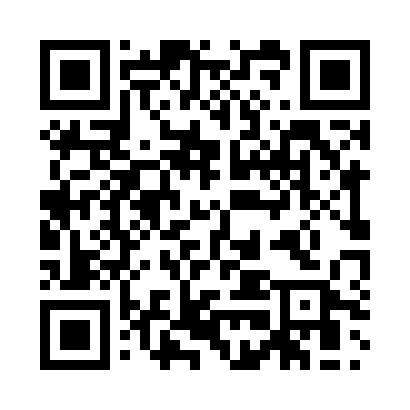 Prayer times for Bad Elster, GermanyWed 1 May 2024 - Fri 31 May 2024High Latitude Method: Angle Based RulePrayer Calculation Method: Muslim World LeagueAsar Calculation Method: ShafiPrayer times provided by https://www.salahtimes.comDateDayFajrSunriseDhuhrAsrMaghribIsha1Wed3:245:461:085:108:3110:432Thu3:215:441:085:118:3310:463Fri3:185:421:085:118:3410:484Sat3:155:411:085:128:3610:515Sun3:115:391:085:128:3710:546Mon3:085:371:085:138:3910:577Tue3:055:361:085:148:4011:008Wed3:015:341:085:148:4211:039Thu2:585:321:085:158:4311:0610Fri2:555:311:075:158:4511:0911Sat2:525:291:075:168:4611:1212Sun2:525:281:075:168:4811:1513Mon2:515:261:075:178:4911:1614Tue2:515:251:075:188:5111:1615Wed2:505:231:075:188:5211:1716Thu2:505:221:075:198:5311:1817Fri2:495:211:075:198:5511:1818Sat2:495:191:085:208:5611:1919Sun2:485:181:085:208:5811:1920Mon2:485:171:085:218:5911:2021Tue2:475:161:085:219:0011:2122Wed2:475:151:085:229:0211:2123Thu2:465:131:085:229:0311:2224Fri2:465:121:085:239:0411:2225Sat2:465:111:085:239:0511:2326Sun2:455:101:085:249:0711:2427Mon2:455:091:085:249:0811:2428Tue2:455:091:085:259:0911:2529Wed2:445:081:095:259:1011:2530Thu2:445:071:095:269:1111:2631Fri2:445:061:095:269:1211:26